(*) Estas fechas son fijas en el proceso de contratación BANCO CENTRAL DE BOLIVIA__________________________________________________________________________________________________APOYO NACIONAL A LA PRODUCCIÓN Y EMPLEOCÓDIGO BCB:  ANPE - P Nº 050/2012-1CCONVOCATORIASe convoca a la presentación de propuestas para el siguiente proceso:CONVOCATORIASe convoca a la presentación de propuestas para el siguiente proceso:CONVOCATORIASe convoca a la presentación de propuestas para el siguiente proceso:CONVOCATORIASe convoca a la presentación de propuestas para el siguiente proceso:CONVOCATORIASe convoca a la presentación de propuestas para el siguiente proceso:CONVOCATORIASe convoca a la presentación de propuestas para el siguiente proceso:CONVOCATORIASe convoca a la presentación de propuestas para el siguiente proceso:CONVOCATORIASe convoca a la presentación de propuestas para el siguiente proceso:CONVOCATORIASe convoca a la presentación de propuestas para el siguiente proceso:CONVOCATORIASe convoca a la presentación de propuestas para el siguiente proceso:CONVOCATORIASe convoca a la presentación de propuestas para el siguiente proceso:CONVOCATORIASe convoca a la presentación de propuestas para el siguiente proceso:CONVOCATORIASe convoca a la presentación de propuestas para el siguiente proceso:CONVOCATORIASe convoca a la presentación de propuestas para el siguiente proceso:CONVOCATORIASe convoca a la presentación de propuestas para el siguiente proceso:CONVOCATORIASe convoca a la presentación de propuestas para el siguiente proceso:CONVOCATORIASe convoca a la presentación de propuestas para el siguiente proceso:CONVOCATORIASe convoca a la presentación de propuestas para el siguiente proceso:CONVOCATORIASe convoca a la presentación de propuestas para el siguiente proceso:CONVOCATORIASe convoca a la presentación de propuestas para el siguiente proceso:CONVOCATORIASe convoca a la presentación de propuestas para el siguiente proceso:CONVOCATORIASe convoca a la presentación de propuestas para el siguiente proceso:CONVOCATORIASe convoca a la presentación de propuestas para el siguiente proceso:CONVOCATORIASe convoca a la presentación de propuestas para el siguiente proceso:CONVOCATORIASe convoca a la presentación de propuestas para el siguiente proceso:CONVOCATORIASe convoca a la presentación de propuestas para el siguiente proceso:CONVOCATORIASe convoca a la presentación de propuestas para el siguiente proceso:CONVOCATORIASe convoca a la presentación de propuestas para el siguiente proceso:CONVOCATORIASe convoca a la presentación de propuestas para el siguiente proceso:CONVOCATORIASe convoca a la presentación de propuestas para el siguiente proceso:CONVOCATORIASe convoca a la presentación de propuestas para el siguiente proceso:CONVOCATORIASe convoca a la presentación de propuestas para el siguiente proceso:Entidad convocante:Banco Central de BoliviaBanco Central de BoliviaBanco Central de BoliviaBanco Central de BoliviaBanco Central de BoliviaBanco Central de BoliviaBanco Central de BoliviaBanco Central de BoliviaBanco Central de BoliviaBanco Central de BoliviaBanco Central de BoliviaBanco Central de BoliviaBanco Central de BoliviaBanco Central de BoliviaBanco Central de BoliviaBanco Central de BoliviaBanco Central de BoliviaBanco Central de BoliviaBanco Central de BoliviaBanco Central de BoliviaBanco Central de BoliviaBanco Central de BoliviaBanco Central de BoliviaBanco Central de BoliviaBanco Central de BoliviaBanco Central de BoliviaBanco Central de BoliviaModalidad de Contratación:Apoyo Nacional a la Producción y EmpleoApoyo Nacional a la Producción y EmpleoApoyo Nacional a la Producción y EmpleoApoyo Nacional a la Producción y EmpleoApoyo Nacional a la Producción y EmpleoApoyo Nacional a la Producción y EmpleoApoyo Nacional a la Producción y EmpleoApoyo Nacional a la Producción y EmpleoApoyo Nacional a la Producción y EmpleoApoyo Nacional a la Producción y EmpleoApoyo Nacional a la Producción y EmpleoApoyo Nacional a la Producción y EmpleoApoyo Nacional a la Producción y EmpleoApoyo Nacional a la Producción y EmpleoApoyo Nacional a la Producción y EmpleoApoyo Nacional a la Producción y EmpleoApoyo Nacional a la Producción y EmpleoApoyo Nacional a la Producción y EmpleoApoyo Nacional a la Producción y EmpleoApoyo Nacional a la Producción y EmpleoApoyo Nacional a la Producción y EmpleoApoyo Nacional a la Producción y EmpleoApoyo Nacional a la Producción y EmpleoApoyo Nacional a la Producción y EmpleoApoyo Nacional a la Producción y EmpleoApoyo Nacional a la Producción y EmpleoApoyo Nacional a la Producción y EmpleoCUCE:112-0951-00----1-11Código interno que la entidad utiliza para Identificar al proceso:ANPE – P N° 050/2012-1CANPE – P N° 050/2012-1CANPE – P N° 050/2012-1CANPE – P N° 050/2012-1CANPE – P N° 050/2012-1CANPE – P N° 050/2012-1CANPE – P N° 050/2012-1CANPE – P N° 050/2012-1CANPE – P N° 050/2012-1CANPE – P N° 050/2012-1CANPE – P N° 050/2012-1CANPE – P N° 050/2012-1CANPE – P N° 050/2012-1CANPE – P N° 050/2012-1CANPE – P N° 050/2012-1CANPE – P N° 050/2012-1CANPE – P N° 050/2012-1CANPE – P N° 050/2012-1CANPE – P N° 050/2012-1CANPE – P N° 050/2012-1CANPE – P N° 050/2012-1CANPE – P N° 050/2012-1CANPE – P N° 050/2012-1CANPE – P N° 050/2012-1CANPE – P N° 050/2012-1CANPE – P N° 050/2012-1CObjeto de la contratación:“CONTRATACIÓN DE SERVICIOS DE NOTARIA DE FE PÚBLICA (DOS NOTARIOS)”“CONTRATACIÓN DE SERVICIOS DE NOTARIA DE FE PÚBLICA (DOS NOTARIOS)”“CONTRATACIÓN DE SERVICIOS DE NOTARIA DE FE PÚBLICA (DOS NOTARIOS)”“CONTRATACIÓN DE SERVICIOS DE NOTARIA DE FE PÚBLICA (DOS NOTARIOS)”“CONTRATACIÓN DE SERVICIOS DE NOTARIA DE FE PÚBLICA (DOS NOTARIOS)”“CONTRATACIÓN DE SERVICIOS DE NOTARIA DE FE PÚBLICA (DOS NOTARIOS)”“CONTRATACIÓN DE SERVICIOS DE NOTARIA DE FE PÚBLICA (DOS NOTARIOS)”“CONTRATACIÓN DE SERVICIOS DE NOTARIA DE FE PÚBLICA (DOS NOTARIOS)”“CONTRATACIÓN DE SERVICIOS DE NOTARIA DE FE PÚBLICA (DOS NOTARIOS)”“CONTRATACIÓN DE SERVICIOS DE NOTARIA DE FE PÚBLICA (DOS NOTARIOS)”“CONTRATACIÓN DE SERVICIOS DE NOTARIA DE FE PÚBLICA (DOS NOTARIOS)”“CONTRATACIÓN DE SERVICIOS DE NOTARIA DE FE PÚBLICA (DOS NOTARIOS)”“CONTRATACIÓN DE SERVICIOS DE NOTARIA DE FE PÚBLICA (DOS NOTARIOS)”“CONTRATACIÓN DE SERVICIOS DE NOTARIA DE FE PÚBLICA (DOS NOTARIOS)”“CONTRATACIÓN DE SERVICIOS DE NOTARIA DE FE PÚBLICA (DOS NOTARIOS)”“CONTRATACIÓN DE SERVICIOS DE NOTARIA DE FE PÚBLICA (DOS NOTARIOS)”“CONTRATACIÓN DE SERVICIOS DE NOTARIA DE FE PÚBLICA (DOS NOTARIOS)”“CONTRATACIÓN DE SERVICIOS DE NOTARIA DE FE PÚBLICA (DOS NOTARIOS)”“CONTRATACIÓN DE SERVICIOS DE NOTARIA DE FE PÚBLICA (DOS NOTARIOS)”“CONTRATACIÓN DE SERVICIOS DE NOTARIA DE FE PÚBLICA (DOS NOTARIOS)”“CONTRATACIÓN DE SERVICIOS DE NOTARIA DE FE PÚBLICA (DOS NOTARIOS)”“CONTRATACIÓN DE SERVICIOS DE NOTARIA DE FE PÚBLICA (DOS NOTARIOS)”“CONTRATACIÓN DE SERVICIOS DE NOTARIA DE FE PÚBLICA (DOS NOTARIOS)”“CONTRATACIÓN DE SERVICIOS DE NOTARIA DE FE PÚBLICA (DOS NOTARIOS)”“CONTRATACIÓN DE SERVICIOS DE NOTARIA DE FE PÚBLICA (DOS NOTARIOS)”“CONTRATACIÓN DE SERVICIOS DE NOTARIA DE FE PÚBLICA (DOS NOTARIOS)”“CONTRATACIÓN DE SERVICIOS DE NOTARIA DE FE PÚBLICA (DOS NOTARIOS)”Método de Selección y Adjudicación:a) Calidad, Propuesta Técnica y Costoa) Calidad, Propuesta Técnica y Costoa) Calidad, Propuesta Técnica y Costoa) Calidad, Propuesta Técnica y Costoa) Calidad, Propuesta Técnica y Costoa) Calidad, Propuesta Técnica y Costoa) Calidad, Propuesta Técnica y Costoa) Calidad, Propuesta Técnica y Costoa) Calidad, Propuesta Técnica y Costoa) Calidad, Propuesta Técnica y Costoa) Calidad, Propuesta Técnica y Costob) Menor Costob) Menor Costob) Menor Costob) Menor Costob) Menor Costob) Menor Costob) Menor Costob) Menor Costob) Menor Costob) Menor Costob) Menor Costob) Menor CostoXc) Presupuesto Fijoc) Presupuesto Fijoc) Presupuesto Fijoc) Presupuesto Fijoc) Presupuesto Fijoc) Presupuesto Fijoc) Presupuesto Fijoc) Presupuesto Fijoc) Presupuesto Fijoc) Presupuesto Fijoc) Presupuesto Fijoc) Presupuesto Fijod) Precio Evaluado Más Bajod) Precio Evaluado Más Bajod) Precio Evaluado Más Bajod) Precio Evaluado Más Bajod) Precio Evaluado Más Bajod) Precio Evaluado Más Bajod) Precio Evaluado Más Bajod) Precio Evaluado Más Bajod) Precio Evaluado Más Bajod) Precio Evaluado Más Bajod) Precio Evaluado Más Bajod) Precio Evaluado Más BajoForma de Adjudicación:Por ítem (Dos vacancias)Por ítem (Dos vacancias)Por ítem (Dos vacancias)Por ítem (Dos vacancias)Por ítem (Dos vacancias)Por ítem (Dos vacancias)Por ítem (Dos vacancias)Por ítem (Dos vacancias)Por ítem (Dos vacancias)Por ítem (Dos vacancias)Por ítem (Dos vacancias)Por ítem (Dos vacancias)Por ítem (Dos vacancias)Por ítem (Dos vacancias)Por ítem (Dos vacancias)Por ítem (Dos vacancias)Por ítem (Dos vacancias)Por ítem (Dos vacancias)Por ítem (Dos vacancias)Por ítem (Dos vacancias)Por ítem (Dos vacancias)Por ítem (Dos vacancias)Por ítem (Dos vacancias)Por ítem (Dos vacancias)Por ítem (Dos vacancias)Por ítem (Dos vacancias)Por ítem (Dos vacancias)Precio Referencial:Garantía de Seriedad de  Propuesta:No será requerida al tratarse de un servicio discontinuoNo será requerida al tratarse de un servicio discontinuoNo será requerida al tratarse de un servicio discontinuoNo será requerida al tratarse de un servicio discontinuoNo será requerida al tratarse de un servicio discontinuoNo será requerida al tratarse de un servicio discontinuoNo será requerida al tratarse de un servicio discontinuoNo será requerida al tratarse de un servicio discontinuoNo será requerida al tratarse de un servicio discontinuoNo será requerida al tratarse de un servicio discontinuoNo será requerida al tratarse de un servicio discontinuoNo será requerida al tratarse de un servicio discontinuoNo será requerida al tratarse de un servicio discontinuoNo será requerida al tratarse de un servicio discontinuoNo será requerida al tratarse de un servicio discontinuoNo será requerida al tratarse de un servicio discontinuoNo será requerida al tratarse de un servicio discontinuoNo será requerida al tratarse de un servicio discontinuoNo será requerida al tratarse de un servicio discontinuoNo será requerida al tratarse de un servicio discontinuoNo será requerida al tratarse de un servicio discontinuoNo será requerida al tratarse de un servicio discontinuoNo será requerida al tratarse de un servicio discontinuoNo será requerida al tratarse de un servicio discontinuoNo será requerida al tratarse de un servicio discontinuoNo será requerida al tratarse de un servicio discontinuoNo será requerida al tratarse de un servicio discontinuoGarantía de Cumplimiento de Contrato:No será requerida al tratarse de un servicio discontinuoNo será requerida al tratarse de un servicio discontinuoNo será requerida al tratarse de un servicio discontinuoNo será requerida al tratarse de un servicio discontinuoNo será requerida al tratarse de un servicio discontinuoNo será requerida al tratarse de un servicio discontinuoNo será requerida al tratarse de un servicio discontinuoNo será requerida al tratarse de un servicio discontinuoNo será requerida al tratarse de un servicio discontinuoNo será requerida al tratarse de un servicio discontinuoNo será requerida al tratarse de un servicio discontinuoNo será requerida al tratarse de un servicio discontinuoNo será requerida al tratarse de un servicio discontinuoNo será requerida al tratarse de un servicio discontinuoNo será requerida al tratarse de un servicio discontinuoNo será requerida al tratarse de un servicio discontinuoNo será requerida al tratarse de un servicio discontinuoNo será requerida al tratarse de un servicio discontinuoNo será requerida al tratarse de un servicio discontinuoNo será requerida al tratarse de un servicio discontinuoNo será requerida al tratarse de un servicio discontinuoNo será requerida al tratarse de un servicio discontinuoNo será requerida al tratarse de un servicio discontinuoNo será requerida al tratarse de un servicio discontinuoNo será requerida al tratarse de un servicio discontinuoNo será requerida al tratarse de un servicio discontinuoNo será requerida al tratarse de un servicio discontinuoLa contratación se formalizará mediante:ContratoContratoContratoContratoContratoContratoContratoContratoContratoContratoContratoContratoContratoContratoContratoContratoContratoContratoContratoContratoContratoContratoContratoContratoContratoContratoContratoContratoOrganismo Financiador:Nombre del Organismo Financiador(de acuerdo al clasificador vigente)Nombre del Organismo Financiador(de acuerdo al clasificador vigente)Nombre del Organismo Financiador(de acuerdo al clasificador vigente)Nombre del Organismo Financiador(de acuerdo al clasificador vigente)Nombre del Organismo Financiador(de acuerdo al clasificador vigente)Nombre del Organismo Financiador(de acuerdo al clasificador vigente)Nombre del Organismo Financiador(de acuerdo al clasificador vigente)Nombre del Organismo Financiador(de acuerdo al clasificador vigente)Nombre del Organismo Financiador(de acuerdo al clasificador vigente)Nombre del Organismo Financiador(de acuerdo al clasificador vigente)Nombre del Organismo Financiador(de acuerdo al clasificador vigente)Nombre del Organismo Financiador(de acuerdo al clasificador vigente)Nombre del Organismo Financiador(de acuerdo al clasificador vigente)Nombre del Organismo Financiador(de acuerdo al clasificador vigente)Nombre del Organismo Financiador(de acuerdo al clasificador vigente)% de Financiamiento% de Financiamiento% de Financiamiento% de Financiamiento% de Financiamiento% de Financiamiento% de Financiamiento% de Financiamiento% de Financiamiento% de Financiamiento% de FinanciamientoRecursos propios del BCBRecursos propios del BCBRecursos propios del BCBRecursos propios del BCBRecursos propios del BCBRecursos propios del BCBRecursos propios del BCBRecursos propios del BCBRecursos propios del BCBRecursos propios del BCBRecursos propios del BCBRecursos propios del BCBRecursos propios del BCBRecursos propios del BCBRecursos propios del BCB100100100100100100100100100100100Periodo de provisión del servicio:Dos años calendario a partir de la orden de proceder del servicio.Dos años calendario a partir de la orden de proceder del servicio.Dos años calendario a partir de la orden de proceder del servicio.Dos años calendario a partir de la orden de proceder del servicio.Dos años calendario a partir de la orden de proceder del servicio.Dos años calendario a partir de la orden de proceder del servicio.Dos años calendario a partir de la orden de proceder del servicio.Dos años calendario a partir de la orden de proceder del servicio.Dos años calendario a partir de la orden de proceder del servicio.Dos años calendario a partir de la orden de proceder del servicio.Dos años calendario a partir de la orden de proceder del servicio.Dos años calendario a partir de la orden de proceder del servicio.Dos años calendario a partir de la orden de proceder del servicio.Dos años calendario a partir de la orden de proceder del servicio.Dos años calendario a partir de la orden de proceder del servicio.Dos años calendario a partir de la orden de proceder del servicio.Dos años calendario a partir de la orden de proceder del servicio.Dos años calendario a partir de la orden de proceder del servicio.Dos años calendario a partir de la orden de proceder del servicio.Dos años calendario a partir de la orden de proceder del servicio.Dos años calendario a partir de la orden de proceder del servicio.Dos años calendario a partir de la orden de proceder del servicio.Dos años calendario a partir de la orden de proceder del servicio.Dos años calendario a partir de la orden de proceder del servicio.Dos años calendario a partir de la orden de proceder del servicio.Dos años calendario a partir de la orden de proceder del servicio.Dos años calendario a partir de la orden de proceder del servicio.Dos años calendario a partir de la orden de proceder del servicio.Lugar de prestación del servicio ::Instalaciones de la Subgerencia de Tesorería del Banco Central de BoliviaInstalaciones de la Subgerencia de Tesorería del Banco Central de BoliviaInstalaciones de la Subgerencia de Tesorería del Banco Central de BoliviaInstalaciones de la Subgerencia de Tesorería del Banco Central de BoliviaInstalaciones de la Subgerencia de Tesorería del Banco Central de BoliviaInstalaciones de la Subgerencia de Tesorería del Banco Central de BoliviaInstalaciones de la Subgerencia de Tesorería del Banco Central de BoliviaInstalaciones de la Subgerencia de Tesorería del Banco Central de BoliviaInstalaciones de la Subgerencia de Tesorería del Banco Central de BoliviaInstalaciones de la Subgerencia de Tesorería del Banco Central de BoliviaInstalaciones de la Subgerencia de Tesorería del Banco Central de BoliviaInstalaciones de la Subgerencia de Tesorería del Banco Central de BoliviaInstalaciones de la Subgerencia de Tesorería del Banco Central de BoliviaInstalaciones de la Subgerencia de Tesorería del Banco Central de BoliviaInstalaciones de la Subgerencia de Tesorería del Banco Central de BoliviaInstalaciones de la Subgerencia de Tesorería del Banco Central de BoliviaInstalaciones de la Subgerencia de Tesorería del Banco Central de BoliviaInstalaciones de la Subgerencia de Tesorería del Banco Central de BoliviaInstalaciones de la Subgerencia de Tesorería del Banco Central de BoliviaInstalaciones de la Subgerencia de Tesorería del Banco Central de BoliviaInstalaciones de la Subgerencia de Tesorería del Banco Central de BoliviaInstalaciones de la Subgerencia de Tesorería del Banco Central de BoliviaInstalaciones de la Subgerencia de Tesorería del Banco Central de BoliviaInstalaciones de la Subgerencia de Tesorería del Banco Central de BoliviaInstalaciones de la Subgerencia de Tesorería del Banco Central de BoliviaInstalaciones de la Subgerencia de Tesorería del Banco Central de BoliviaInstalaciones de la Subgerencia de Tesorería del Banco Central de BoliviaInstalaciones de la Subgerencia de Tesorería del Banco Central de BoliviaINFORMACION DEL DOCUMENTO BASE DE CONTRATACION (DBC)        Los interesados podrán recabar el Documento Base de Contratación (DBC) en el sitio Web del SICOES y obtener  información de la entidad de acuerdo con los siguientes datos:INFORMACION DEL DOCUMENTO BASE DE CONTRATACION (DBC)        Los interesados podrán recabar el Documento Base de Contratación (DBC) en el sitio Web del SICOES y obtener  información de la entidad de acuerdo con los siguientes datos:INFORMACION DEL DOCUMENTO BASE DE CONTRATACION (DBC)        Los interesados podrán recabar el Documento Base de Contratación (DBC) en el sitio Web del SICOES y obtener  información de la entidad de acuerdo con los siguientes datos:INFORMACION DEL DOCUMENTO BASE DE CONTRATACION (DBC)        Los interesados podrán recabar el Documento Base de Contratación (DBC) en el sitio Web del SICOES y obtener  información de la entidad de acuerdo con los siguientes datos:INFORMACION DEL DOCUMENTO BASE DE CONTRATACION (DBC)        Los interesados podrán recabar el Documento Base de Contratación (DBC) en el sitio Web del SICOES y obtener  información de la entidad de acuerdo con los siguientes datos:INFORMACION DEL DOCUMENTO BASE DE CONTRATACION (DBC)        Los interesados podrán recabar el Documento Base de Contratación (DBC) en el sitio Web del SICOES y obtener  información de la entidad de acuerdo con los siguientes datos:INFORMACION DEL DOCUMENTO BASE DE CONTRATACION (DBC)        Los interesados podrán recabar el Documento Base de Contratación (DBC) en el sitio Web del SICOES y obtener  información de la entidad de acuerdo con los siguientes datos:INFORMACION DEL DOCUMENTO BASE DE CONTRATACION (DBC)        Los interesados podrán recabar el Documento Base de Contratación (DBC) en el sitio Web del SICOES y obtener  información de la entidad de acuerdo con los siguientes datos:INFORMACION DEL DOCUMENTO BASE DE CONTRATACION (DBC)        Los interesados podrán recabar el Documento Base de Contratación (DBC) en el sitio Web del SICOES y obtener  información de la entidad de acuerdo con los siguientes datos:INFORMACION DEL DOCUMENTO BASE DE CONTRATACION (DBC)        Los interesados podrán recabar el Documento Base de Contratación (DBC) en el sitio Web del SICOES y obtener  información de la entidad de acuerdo con los siguientes datos:INFORMACION DEL DOCUMENTO BASE DE CONTRATACION (DBC)        Los interesados podrán recabar el Documento Base de Contratación (DBC) en el sitio Web del SICOES y obtener  información de la entidad de acuerdo con los siguientes datos:INFORMACION DEL DOCUMENTO BASE DE CONTRATACION (DBC)        Los interesados podrán recabar el Documento Base de Contratación (DBC) en el sitio Web del SICOES y obtener  información de la entidad de acuerdo con los siguientes datos:INFORMACION DEL DOCUMENTO BASE DE CONTRATACION (DBC)        Los interesados podrán recabar el Documento Base de Contratación (DBC) en el sitio Web del SICOES y obtener  información de la entidad de acuerdo con los siguientes datos:Horario de atención de la entidad :De horas 08:30 a horas 16:30De horas 08:30 a horas 16:30De horas 08:30 a horas 16:30De horas 08:30 a horas 16:30De horas 08:30 a horas 16:30De horas 08:30 a horas 16:30De horas 08:30 a horas 16:30De horas 08:30 a horas 16:30De horas 08:30 a horas 16:30Nombre CompletoNombre CompletoNombre CompletoCargoCargoCargoDependenciaEncargados de atender consultasAdministrativas:Olga Flores VillcaProfesional en Compras y ContratacionesProfesional en Compras y ContratacionesProfesional en Compras y ContratacionesDpto. de Compras y ContratacionesDpto. de Compras y ContratacionesDpto. de Compras y ContratacionesTécnicas:Pamela Machicado PeñalozaAnalistaAnalistaAnalistaGerencia de Operaciones MonetariasGerencia de Operaciones MonetariasGerencia de Operaciones MonetariasDomicilio fijado para el proceso de contratación por la entidad convocante:Piso 7 del Edificio Principal del BCB, ubicado Calle Ayacucho esquina Mercado. La Paz – BoliviaPiso 7 del Edificio Principal del BCB, ubicado Calle Ayacucho esquina Mercado. La Paz – BoliviaPiso 7 del Edificio Principal del BCB, ubicado Calle Ayacucho esquina Mercado. La Paz – BoliviaPiso 7 del Edificio Principal del BCB, ubicado Calle Ayacucho esquina Mercado. La Paz – BoliviaPiso 7 del Edificio Principal del BCB, ubicado Calle Ayacucho esquina Mercado. La Paz – BoliviaPiso 7 del Edificio Principal del BCB, ubicado Calle Ayacucho esquina Mercado. La Paz – BoliviaPiso 7 del Edificio Principal del BCB, ubicado Calle Ayacucho esquina Mercado. La Paz – BoliviaPiso 7 del Edificio Principal del BCB, ubicado Calle Ayacucho esquina Mercado. La Paz – BoliviaPiso 7 del Edificio Principal del BCB, ubicado Calle Ayacucho esquina Mercado. La Paz – BoliviaTeléfono:2409090  – Interno 4708-4727 (Consultas administrativas)                  – Interno 1905 (Consultas Técnicas)2409090  – Interno 4708-4727 (Consultas administrativas)                  – Interno 1905 (Consultas Técnicas)2409090  – Interno 4708-4727 (Consultas administrativas)                  – Interno 1905 (Consultas Técnicas)2409090  – Interno 4708-4727 (Consultas administrativas)                  – Interno 1905 (Consultas Técnicas)2409090  – Interno 4708-4727 (Consultas administrativas)                  – Interno 1905 (Consultas Técnicas)2409090  – Interno 4708-4727 (Consultas administrativas)                  – Interno 1905 (Consultas Técnicas)2409090  – Interno 4708-4727 (Consultas administrativas)                  – Interno 1905 (Consultas Técnicas)2409090  – Interno 4708-4727 (Consultas administrativas)                  – Interno 1905 (Consultas Técnicas)2409090  – Interno 4708-4727 (Consultas administrativas)                  – Interno 1905 (Consultas Técnicas)Fax:2406922 – 24073682406922 – 24073682406922 – 24073682406922 – 24073682406922 – 24073682406922 – 24073682406922 – 24073682406922 – 24073682406922 – 2407368Correo electrónico para consultas:oflores@bcb.gob.bo o gzavala@bcb.gob.bopmachicado@bcb.gob.bo oflores@bcb.gob.bo o gzavala@bcb.gob.bopmachicado@bcb.gob.bo oflores@bcb.gob.bo o gzavala@bcb.gob.bopmachicado@bcb.gob.bo oflores@bcb.gob.bo o gzavala@bcb.gob.bopmachicado@bcb.gob.bo oflores@bcb.gob.bo o gzavala@bcb.gob.bopmachicado@bcb.gob.bo oflores@bcb.gob.bo o gzavala@bcb.gob.bopmachicado@bcb.gob.bo oflores@bcb.gob.bo o gzavala@bcb.gob.bopmachicado@bcb.gob.bo oflores@bcb.gob.bo o gzavala@bcb.gob.bopmachicado@bcb.gob.bo oflores@bcb.gob.bo o gzavala@bcb.gob.bopmachicado@bcb.gob.bo BANCO CENTRAL DE BOLIVIA__________________________________________________________________________________________________APOYO NACIONAL A LA PRODUCCIÓN Y EMPLEOCÓDIGO BCB:  ANPE - P Nº 050/2012-1CCRONOGRAMA DE PLAZOSEl cronograma de plazos previsto para el proceso de contratación, es el siguiente:CRONOGRAMA DE PLAZOSEl cronograma de plazos previsto para el proceso de contratación, es el siguiente:CRONOGRAMA DE PLAZOSEl cronograma de plazos previsto para el proceso de contratación, es el siguiente:CRONOGRAMA DE PLAZOSEl cronograma de plazos previsto para el proceso de contratación, es el siguiente:CRONOGRAMA DE PLAZOSEl cronograma de plazos previsto para el proceso de contratación, es el siguiente:CRONOGRAMA DE PLAZOSEl cronograma de plazos previsto para el proceso de contratación, es el siguiente:CRONOGRAMA DE PLAZOSEl cronograma de plazos previsto para el proceso de contratación, es el siguiente:CRONOGRAMA DE PLAZOSEl cronograma de plazos previsto para el proceso de contratación, es el siguiente:CRONOGRAMA DE PLAZOSEl cronograma de plazos previsto para el proceso de contratación, es el siguiente:CRONOGRAMA DE PLAZOSEl cronograma de plazos previsto para el proceso de contratación, es el siguiente:CRONOGRAMA DE PLAZOSEl cronograma de plazos previsto para el proceso de contratación, es el siguiente:#ACTIVIDADFECHAFECHAFECHAHORAHORAHORALUGAR Y DIRECCIÓNLUGAR Y DIRECCIÓN#ACTIVIDADDía/Mes/AñoDía/Mes/AñoDía/Mes/AñoHora:MinHora:MinHora:MinLUGAR Y DIRECCIÓNLUGAR Y DIRECCIÓN1Publicación del DBC en el SICOES y en la Mesa de Partes*:20/07/122Fecha límite de presentación y Apertura de Propuestas*:01/08/1211:00Presentación de Propuestas:Ventanilla Única de Correspondencia, – PB del Edificio Principal del BCB.Apertura de PropuestasPiso 7, Dpto. de Compras y Contrataciones, Edif. Principal del BCB.3Adjudicación o Declaratoria Desierta:03/09/124Notificación:05/09/125Presentación de documentos para suscripción de contrato :19/09/126Suscripción de contrato :28/09/12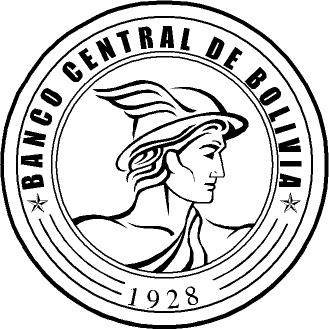 